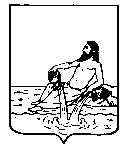 ВЕЛИКОУСТЮГСКАЯ ДУМАВЕЛИКОУСТЮГСКОГО МУНИЦИПАЛЬНОГО ОКРУГАР Е Ш Е Н И Е   от       31.01.2023           №     15                  ___________________________________________________________________________                   ______________________г. Великий УстюгНа основании части 6 статьи 7, части 3 статьи 46 Федерального закона от 6 октября 2003 года 131-ФЗ «Об общих принципах организации местного самоуправления в Российской Федерации», закона Вологодской области от 11 декабря 2013 года № 3225-ОЗ «Об оценке регулирующего воздействия проектов нормативных правовых актов и экспертизе нормативных правовых актов», статьи 28 Устава Великоустюгского муниципального округа Вологодской области,Великоустюгская Дума РЕШИЛА:1. Установить, что оценку регулирующего воздействия проектов муниципальных нормативных правовых актов Великоустюгского муниципального округа, устанавливающих новые или изменяющих ранее предусмотренные муниципальными нормативными правовыми актами обязательные требования для субъектов предпринимательской и иной экономической деятельности, обязанности для субъектов инвестиционной деятельности, за исключением проектов нормативных правовых актов Великоустюгской Думы, устанавливающих, изменяющих, приостанавливающих, отменяющих местные налоги и сборы, регулирующих бюджетные правоотношения, проектов нормативных правовых актов, разработанных в целях ликвидации чрезвычайных ситуаций природного и техногенного характера на период действия режимов чрезвычайных ситуаций (далее - проекты муниципальных нормативных правовых актов) и экспертизу муниципальных нормативных правовых актов Великоустюгского муниципального округа, затрагивающих вопросы осуществления предпринимательской и инвестиционной деятельности, (далее - экспертиза, муниципальные нормативные правовые акты соответственно), осуществляет администрация Великоустюгского муниципального округа в порядке, утвержденном муниципальным правовым актом администрации Великоустюгского муниципального округа.2. Проекты муниципальных нормативных правовых актов, внесенных в Великоустюгскую Думу в порядке правотворческой инициативы иными лицами кроме Главы Великоустюгского муниципального округа согласно Уставу Великоустюгского муниципального округа, направляются Великоустюгской Думой в уполномоченный орган администрации Великоустюгского муниципального округа для проведения оценки регулирующего воздействия проектов муниципальных нормативных правовых актов и экспертизы муниципальных нормативных правовых актов (далее - уполномоченный орган) в течение 5 рабочих дней со дня поступления указанных проектов муниципальных нормативных правовых актов.Оценка регулирующего воздействия проектов муниципальных нормативных правовых актов, вносимых в Великоустюгскую Думу Главой Великоустюгского муниципального округа, проводится до направления указанного проекта на рассмотрение в установленном порядке; при этом в составе документов, вносимых в Великоустюгскую Думу, должно присутствовать письменное заключение уполномоченного органа об оценке регулирующего воздействия данного проекта решения.3. Срок проведения уполномоченным органом оценки регулирующего воздействия проекта муниципального нормативного правового акта не может превышать 60 календарных дней после дня поступления проекта муниципального нормативного правового акта в уполномоченный орган.4. Заключение об оценке регулирующего воздействия проекта муниципального нормативного правового акта Великоустюгской Думы направляется уполномоченным органом в Великоустюгскую Думу и размещается им на официальном интернет-портале правовой информации Вологодской области до дня рассмотрения указанного проекта муниципального нормативного правового акта на сессии Великоустюгской Думы.5. Великоустюгская  Дума рассматривает заключение об оценке регулирующего воздействия проекта муниципального нормативного правового акта Великоустюгской Думы, поступившее от уполномоченного органа, в порядке, установленном Регламентом Великоустюгской Думы.6. Выводы, изложенные в заключении об оценке регулирующего воздействия проекта муниципального нормативного правового акта Великоустюгской Думы, учитываются Великоустюгской Думой при принятии проекта муниципального нормативного правового акта.7. Срок проведения экспертизы муниципального нормативного правового акта не может превышать 60 календарных дней.8. Экспертиза муниципальных нормативных правовых актов осуществляется уполномоченным органом в соответствии с ежегодным планом проведения экспертизы муниципальных нормативных правовых актов, формируемым в порядке, утвержденном муниципальным правовым актом администрации Великоустюгского муниципального округа.9. Заключение по результатам экспертизы муниципального нормативного правового акта, принятого Великоустюгской Думой, в течение 5 рабочих дней после дня его подписания руководителем уполномоченного органа направляется в Великоустюгскую Думу и размещается уполномоченным органом на официальном интернет-портале правовой информации Вологодской области.10. Выводы, изложенные в заключении по результатам экспертизы муниципального нормативного правового акта, принятого Великоустюгской Думой, являются одним из оснований для отмены, признания утратившим силу, приостановления или изменения муниципального нормативного правового акта.11. Признать утратившими силу решения Великоустюгской Думы Великоустюгского муниципального района: от 18.06.2015 №75 «Об оценке регулирующего воздействия проектов муниципальных нормативных правовых актов и экспертизе муниципальных нормативных правовых актов Великоустюгского муниципального района»;от 03.10.2019 «О внесении изменений в решение Великоустюгской Думы Великоустюгского муниципального района от 18.06.2015 №75 «Об оценке регулирующего воздействия проектов муниципальных нормативных правовых актов и экспертизе муниципальных нормативных правовых актов Великоустюгского муниципального района»; от 12.11.2021 №56 «О внесении изменений в решение Великоустюгской Думы Великоустюгского муниципального района от 18.06.2015 №75 «Об оценке регулирующего воздействия проектов муниципальных нормативных правовых актов и экспертизе муниципальных нормативных правовых актов Великоустюгского муниципального района».12. Настоящее решение вступает в силу после официального опубликования. Об оценке регулирующего воздействия проектов муниципальных нормативных правовых актов и экспертизе муниципальных нормативных правовых актов Великоустюгского муниципального округаПредседатель Великоустюгской Думы_______________С.А. КапустинГлава Великоустюгского муниципального округа Вологодской области _______________А.В. Кузьмин     